Questionnaire feedback for Little Pips NurseryMarch 2019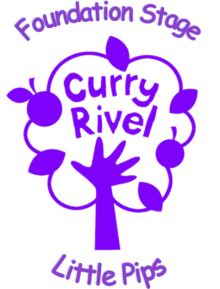 Dear Parents and Carers,Many thanks to all of those who returned our questionnaire. We really appreciate the time and thought that went into the responses and will be looking at further improvements that we can make in the future. We have attached your responses and any questions raised below. Do please ask one of us should you want further feedback. Yours sincerelyHollie Westlake and Anne GillardWhich aspects of nursery does your child most enjoy?Outside play Treasure basketsRange of toys and resources Food Key staffExploring new toys and activitiesLinks with main Nursery and older children For each of the following statements, please tick the box which best represents your view:Feeling Safe My child likes being at this nursery       Strongly agree           Agree	 Disagree         Strongly disagree    	60%	40%I feel that my child is well looked after by the adults in the nursery	       Strongly agree          Agree	Disagree            Strongly disagree	100%I feel that if I had concerns regarding my child, they would be considered fairly and action taken if appropriate	        	 Strongly agree	Agree	    Disagree	         Strongly disagree	               80%                 20%Activities in the nursery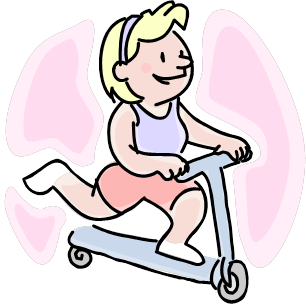 The activities in the nursery promote enthusiasm and interest                 Strongly agree	Agree	   Disagree        Strongly disagree	60%	40%I think that the nursery environment is welcoming and well resourced Strongly agree	Agree              Disagree         Strongly disagree	100%The nursery’s values and attitudes have a positive effect on my child                Strongly agree	Agree	   Disagree          Strongly disagree	60%	40%The nursery provides good opportunities for physical activities and development Strongly agree	Agree              Disagree            Strongly disagree	60%         40%The nursery helps the children lead a healthy lifestyle Strongly agree	Agree              Disagree             Strongly disagree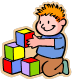 	60%	40%My child’s learningMy child is keen to take part in activities                Strongly agree	Agree	   Disagree           Strongly disagree                80%	20%My child’s learning is well supported and he/she is making good progress                Strongly agree	Agree	   Disagree           Strongly disagree	60%	40%My child’s keyworker knows my child’s needs and provides well for them                Strongly agree	Agree	   Disagree	        Strongly disagree	80%          20%My child’s language and confidence in communication are developing well Strongly agree	Agree              Disagree            Strongly disagree	60%	40%Communication about your childI find my child’s keyworker easy to approach and informative about my child’s experiences	  Strongly agree	Agree     Disagree	 Strongly disagree	80%	20%My child’s keyworker keeps me well informed about my child’s progress              Strongly agree	Agree	Disagree	 Strongly disagree                          70%              30%I find it easy to approach the nursery with questions or problems to do with my child               Strongly agree	Agree	Disagree	 Strongly disagree	100%Communication for parents and carersI find the nursery welcoming for adults and information readily available	   Strongly agree	Agree      Disagree	 Strongly disagree	60%           40%I would like more workshops to share information and ideas about child development, parenting, etc	   Strongly agree	Agree     Disagree	 Strongly disagree	10%        40%	          50%I would like more information via the school and nursery’s website                Strongly agree	 Agree     Disagree	 Strongly disagree     	20%	20%	60%I would like more information through newsletters or letters home	     Strongly agree	Agree     Disagree	 Strongly disagree	20%              50%                          30%Thank you for taking the time to complete this questionnaire